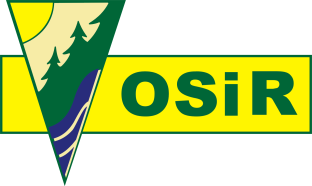 Zasadniczym celem cyklu imprez dla  dzieci i młodzieży organizowanym przez  Stowarzyszenie „Sport Dzieci i Młodzieży” jest promowanie systematycznej pracy prowadzonej do osiągnięcia wartościowych rezultatów sportowych.REGULAMINZawodów dziecięcych XXVIII Edycji  imprezy pn „Czwartki Lekkoatletyczne” Główny organizator zawodów:Stowarzyszenie „Sport Dzieci i Młodzieży”ul. Hoża 27/6  00-521 Warszawa  tel. 22 740 74 34Organizatorem zawodów w Tucholi jest:Ośrodek Sportu i Rekreacjiul. Warszawska 17  89-500 Tuchola tel. 52 33 45 511Terminy zawodów w Tucholi w rundzie jesiennej:- 13.09, 16.09, 20.09, 23.09.2021 r. o godz. 15:30Na stadionie Ośródka Sportu i Rekreacji w Tucholi przy ul. Warszawskiej 17Ogólnopolski Finał Grand Prix zorganizowany zostanie w czerwcu 2022 roku.Konkurencje:Do punktacji zaliczane są następujące konkurencje:Dziewczęta:  60 m, 300 m, 600 m, skok w dal, skok wzwyż, kula – 2 kg ( rocz. 2009)rzut piłeczką palantowąChłopcy:  6m, 300 m, 1000 m, skok w dal, skok wzwyż, kula – 3kg (rocz.2209)rzut piłeczką palantową.Uczestnicy:Prowadzone są punktacje w trzech kategoriach wiekowych oddzielnie dla dziewcząt i chłopców:I grupa wiekowa 13 lat – 2009II grupa wiekowa 12 lat – 2010III grupa wiekowa 11 lat i młodsi – 2011Każdy zawodnik może startować podczas jednych zawodów w  dwóch konkurencjach (jednej biegowej i jednej technicznej).W ogólnopolskich zawodach Grand Prix zawodnicy mogą startować w jednej konkurencji ( biegowej albo technicznej).  Jednak nie może to być konkurencja, w której nie wystartował w finale miejskim.Zasady punktacji i kwalifikacji:a/ uzyskane przez zawodników  wyniki przeliczane są wg tabel punktowych oddzielnie dla każdej grupy wiekowej.b/ do finału ogólnopolskiego Grand Prix kwalifikuje się trzech pierwszych  zawodników z miast w każdej konkurencji, według ilości zdobytych punktów.Stowarzyszenie zastrzega sobie możliwość ograniczenia ilości zawodników  dopuszczonych do startu w ogólnopolskich zawodach Grand Prix według punktu 6 ppkt b/ do dwóch w każdej konkurencji ze względu na możliwości finansowe.Stowarzyszenie SDiM poinformuje organizatorów zawodów miejskich o ostatecznej  ilości zawodników, których będzie można zgłosić do uczestnictwa w ogólnopolskich zawodach Grand Prix najpóźniej na 30 dni przed terminem ich przeprowadzenia.c/ prawo startu w finale ogólnopolskim Grand Prix uzyskają zawodnicy, którzy uczestniczyli przynajmniej w pięciu zawodach i finale miejskim.d/ do punktacji Grand Prix we wszystkich konkurencjach, z wyjątkiem biegów na 600 m dziewcząt i 1000 m chłopców, zalicza się punkty pięciu najlepszych startów w danej konkurencji oraz szósty wynik finału miejskiego.e/ w biegach na 600 m dziewcząt i 1000 m chłopców do punktacji Grand Prix zalicza się punkty z trzech najlepszych startów oraz czwarty wynik z finału miejskiego. Nie zwalnia to z obowiązku uczestnictwa w pięciu zawodach i finale miejskim ( zgodnie z punktem c),f/ jeżeli zawodnik jest  sklasyfikowany w pierwszej trójce w więcej niż jednej konkurencji to przysługuje mu prawo wyboru konkurencji, w  której wystartuje w ogólnopolskim Grand Prix. Jednak nie może to być konkurencja, w której nie wystartował w finale miejskim.Punktacja nauczycieli, szkół i UKS-ów.Dodatkowo w całym cyklu zawodów prowadzona jest punktacja nauczycieli,  szkół i UKS-ów.Nauczycielowi zalicza się wszystkie punkty dzieci zgłoszonych przez niego do zawodów, łącznie z finałem miejskim.Dziecko jest przypisane na cały cykl startów do jednego nauczyciela. Nie istnieje możliwość zmiany nauczyciela.Wymogi regulaminowea/organizatorzy zawodów w poszczególnych miastach mają obowiązek dostarczenia protokołów z wynikami zawodów do Stowarzyszenia SDiM najpóźniej siedem dni po ich przeprowadzeniu. Nie dostarczenie protokołów zawodów w podanym terminie powoduje, że nie zostaną one uwzględnione w punktacji Grand Prix.Uczestnik udziela Organizatorowi nieodpłatnej licencji na wykorzystanie utrwalonego wizerunku na wszystkich polach eksploatacji , w tym w szczególnościUtrwalenie i zwielokrotnienie jakąkolwiek znaną techniką oraz rozpowszechnienie w dowolnej formie.Udostępnienie sponsorom oraz oficjalnym partnerom egzemplarzu  lub kopii, na której utrwalono wizerunek, w celu wykorzystania do promocji sponsora lub oficjalnego partnera w kontekście jego udziału w zawodach.Wprowadzenie do pamięci komputera i do sieci multimedialnej.Zwielokrotnienie  zapisu utrwalonego wizerunku.Publicznego wystawiania, wyświetlania, odtwarzania oraz nadawania i reemitowania a także publicznego udostępniania w taki sposób, aby każdy mógł mieć do niego dostęp w miejscu i czasie przez niego wybranym.Zamieszczanie i publikowanie w prasie. Na stronach internetowych, plakatach i bilbordach.Stowarzyszenie „Sport Dzieci i Młodzieży” w Warszawie zastrzega sobie prawo do interpretacji niniejszego regulaminu.Organizator zawodów w Tucholi